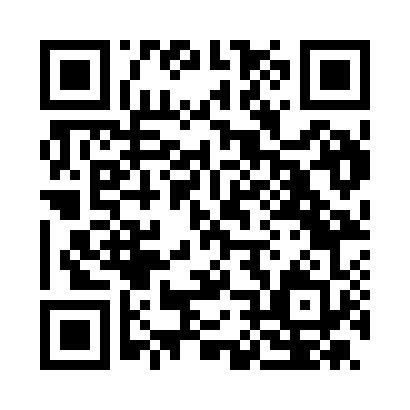 Prayer times for Avola, ItalyWed 1 May 2024 - Fri 31 May 2024High Latitude Method: Angle Based RulePrayer Calculation Method: Muslim World LeagueAsar Calculation Method: HanafiPrayer times provided by https://www.salahtimes.comDateDayFajrSunriseDhuhrAsrMaghribIsha1Wed4:286:0512:565:487:499:202Thu4:266:0412:565:497:499:213Fri4:256:0312:565:497:509:224Sat4:236:0212:565:507:519:245Sun4:226:0112:565:507:529:256Mon4:206:0012:565:507:539:267Tue4:195:5912:565:517:549:278Wed4:185:5812:565:517:559:299Thu4:165:5712:565:527:569:3010Fri4:155:5612:565:527:569:3111Sat4:145:5512:565:537:579:3212Sun4:125:5412:565:537:589:3313Mon4:115:5312:565:547:599:3514Tue4:105:5212:565:548:009:3615Wed4:095:5112:565:558:019:3716Thu4:075:5112:565:558:029:3817Fri4:065:5012:565:558:029:3918Sat4:055:4912:565:568:039:4119Sun4:045:4812:565:568:049:4220Mon4:035:4812:565:578:059:4321Tue4:025:4712:565:578:069:4422Wed4:015:4612:565:588:069:4523Thu4:005:4612:565:588:079:4624Fri3:595:4512:565:598:089:4725Sat3:585:4512:565:598:099:4926Sun3:575:4412:575:598:099:5027Mon3:565:4412:576:008:109:5128Tue3:555:4312:576:008:119:5229Wed3:545:4312:576:018:119:5330Thu3:545:4212:576:018:129:5431Fri3:535:4212:576:018:139:55